Abteilung Match/Leistungssport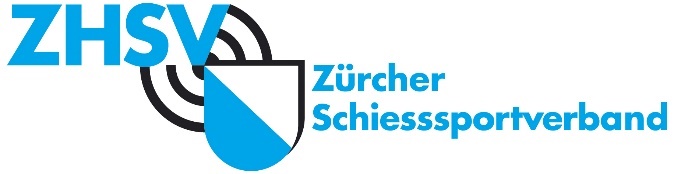 Dokument-ID: KKG-46212
Ausschreibung Sichtungsschiessen Gewehr Kaderjahr 2024/25Möchtest Du gerne Teil des ZHSV Kantonalkaders Gewehr im kommenden Jahr sein? Dafür ist diese Anmeldung zum Sichtungsschiessen als Selektion und Qualifikation. Am Schluss dieses Tages bilden wir das Kantonalkader für das neue Jahr. Ins Kantonalkader aufgenommen wird, wer bereits aktiv im lokalen Verein trainiert und zusätzlich gerne das Schiessen als Athlet*in im Leistungssport betreiben und in Zusammenarbeit mit den Kadertrainern des ZHSV seine persönliche Leistungssteigerung erreichen möchte…Datum:	Samstag, 31.08.2024Ort: 	Schiessanlage Albisgüetli (Uetlibergstr. 331, 8045 Zürich)Zeit:	ab 09:00 Uhr (Standöffnung 08:00 Uhr)Ziel:	Dieses Sichtungsschiessen ist die Selektion und Qualifikation zum ZHSV Kantonalkader Gewehr 10m/50m/300m für das Kaderjahr ab Oktober 2024 bis und mit September 2025.Voraussetzungen:	Bereitschaft während eines ganzen Jahres den Schiesssport Gewehr auf Stufe Leistungssport zu betreiben. Absicht für eine persönliche Leistungs-steigerung in Zusammenarbeit mit Trainern des ZHSV. Verlässlichkeit in Bezug auf Planung und Trainingsfleiss. Fairness gegenüber Athlet*innen.Programm:	Das Sichtungsschiessen besteht aus 60-Schüsse Matchs für die Disziplinen Gewehr 10m stehend frei, Gewehr 50m Dreistellung und Gewehr 300m Dreistellung gemäss Reglement ISSF. Parallel zu den Matchs können individuelle, kurze Athletengespräche stattfinden.Athletengespräche:	Integraler Bestandteil des Sichtungsschiessen für neue Kandidat*innen (oder für bereits bestehende Kaderathlet*innen bei Wunsch/Bedarf) sind die Athletengespräche, welche pro Athlet*in ca. 10 Minuten dauern. Bei diesen Gesprächen stehen Kennenlernen, Motivationsfragen und Zieldefinitionen sowie nach Möglichkeit einen Rückblick über das letzte Kaderjahr im Fokus. Persönliche Vereinstrainer und/oder Eltern sind bei den Athletengesprächen ebenfalls herzlich willkommen.Selektions-Rapport:	Am Ende des Sichtungsschiessens wird die neue Kaderzusammensetzung und weiterführende Informationen zum Start ins neue Kaderjahr bekannt gegeben. Auch hier sind Vereins-/Heimtrainer und Eltern herzlich willkommen.Kaderselektion:	Eine Teilnahme beim Sichtungsschiessen wird grundsätzlich von allen Kaderathlet*innen hinsichtlich Teilnahme beim neuen Kaderjahr erwartet und ist speziell für neue Kaderanwärter*innen wichtig. Athlet*innen mit Einstufung FTEM T2 (und höher) sind von einer Teilnahme beim Sichtungsschiessen befreit.Leistungseinschätzung:	Für die Sichtung werden Resultate der letzten max. 2 Jahre herbeigezogen. Die Anwärter*innen können ihre Referenzresultate selbstständig im Anmeldeformular angeben. Diese Referenzresultate sollten in den Matchs des Sichtungsschiessens annähernd bestätigt werden.Verhinderung:	Sollte ein/e Athlet*in am Datum dieses Sichtungsschiessens verhindert sein, kann er/sie trotzdem ins ZHSV Kantonalkader Gewehr aufgenommen werden. Das entsprechende Athletengespräch ist in diesem Fall vorzuholen.Anmeldung:	Mit dem Anmeldeformular (Seite 2) bis spätestens So 18. August 2024 an stephan.martz@zhsv.ch.Anmeldung zum Sichtungsschiessen vom Sa 31. August 2024Name, Vorname:  		Geburtsdatum: 	Wohnadresse: 		PLZ, Ort: 	E-Mail: 		Telefon: 	Lizenz-Nr: 		J&S-Nr: 	AHV-Nummer: 		Nationalität: 	Stammverein(e): 	Persönlicher Trainer 1: 		E-Mail: 	Persönlicher Trainer 2: 		E-Mail: 	Notfallkontakt: 		Telefon: 	E-Mail Eltern (nur für U18 notwendig): 	Disziplinen-Auswahl:	Referenzresultate (inkl. Wettkampfname und Datum):		Gewehr 10m stehend:				Gewehr 50m 3-Stellung:				Gewehr 300m 3-Stellung:		  	Ich möchte beim Sichtungsschiessen einen 10m-Wettkampf stehend frei absolvieren.  	Ich möchte beim Sichtungsschiessen einen 50m-Wettkampf Dreistellung absolvieren.  	Ich möchte beim Sichtungsschiessen einen 300m-Wettkampf Dreistellung absolvieren.  	Ich bin beim Sichtungsschiessen verhindert und nehme an einem vorgeholten Athletengespräch teil.Bemerkungen:		Als Kaderathlet*in verpflichte ich mich während des ganzen Kaderjahres bei mind. einem Verein im ZHSV-Verbandsgebiet für mind. eine Gewehr-Disziplin (mit einer A-Lizenz) registriert zu sein. Als Kaderathlet*in nehme ich bei den A-Wettkämpfen in Teams des Zürcher Schiesssportverbands oder seinen Unterverbänden teil.Bei Aufnahme ins Kantonalkader stellt der Kantonalverband pauschal CHF 150.- pro Kaderjahr excl. Trainingslager in Rechnung. Bei Teilnahme an A-Wettkämpfen mit dem ZHSV gibt es zusätzliche Spesen-Rückvergütungen.Ich bin damit einverstanden, dass mein Name, meine Vereinszugehörigkeit, meine Wettkampfresultate sowie Bildmaterial mit meiner Person während des ganzen Kaderjahres durch den ZHSV veröffentlicht werden dürfen. Nur für U21-Athlet*innen: Ich bin damit einverstanden, dass meine Angaben an REGA weitergegeben werden zwecks Registrierung für den Notfall. Dies ist ein wohlwollendes Angebot von Rega in Zusammenarbeit mit BASPO J&S. Ort und Datum: 		Unterschrift:			Unterschrift Eltern (nur für U18 Athleten):		Bitte sende die Anmeldung bis spätestens So 18. August 2024 an: stephan.martz@zhsv.chRessortleiter Kader GewehrStephan MartzEsslingerstrasse 768618 Oetwil am See